       January 2018 News for     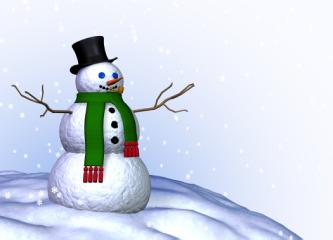 The Bouncy Bugs and Golden Guppies  This Month- Topics- Cardinals, Farm, Winter Colors- White and BlueImportant Dates-Monday, Jan. 8 - GLEE reopens!Monday, Jan. 15- MLK Jr. Day,GLEE  IS CLOSED.Monday Jan. 22 – Open House at Glee 6-7:30pm.Tuesday Jan. 23 – Vision ScreeningsThursday Jan.25- WearBlue and/or White! Thursday- Feb. 1-Pajama Day!Important Registration Dates:Monday 1/15 9-12pm – Current Family RegistrationThursday 1/18 9:30-12pm – Friends and Family RegistrationMonday 1/29 9:30-12pm – Open RegistrationLooking Ahead-Thursday Feb. 15-Valentine’s Day Parties and Pink Day!Monday Feb. 19- President’s Day,GLEE is CLOSED.Show and Tell-We will begin to send home our sharing bag and look forward to your children’s show and tell items!  Thank you. Look forward to Parent Readers Info-This month we will be putting Parent Reader forms up on the bulletin board in the hall.Please sign up if you are interested in coming into your child’s class to read a short book at the end of class.Thank you!  *********SNOW  DAYS*********If the Mechanicsburg Area School District (MASD) is CLOSED for ANY reason, we will also be CLOSED for the day.  IF the MASD has ANY type of delay (1 or 2 hour), GLEE will open at 10:00 AM.(The schedule stays the same for the Golden Guppies.)If anything is different from MASD, we will use the phone chain to contact you.   January PoemsFive Little Snowmen5 little snowmen on a winter’s day-The 1st one said,“Wake up , so we can play.”The 2nd one said,“Let’s stomp on the ground.”
The 3rd one said,“Let’s roll all around.”The 4th one said,“Let’s run and run and run.”The 5th one said,“I’m afraid I feel the sun.”
“Oh dear,” cried the snowmen,As they looked toward the sky.And the 5 melting snowmenWaved a fond good-bye.5 Fat Snowmen5 fat snowmen are we,We slept all night under a tree.When the sun came around,We couldn’t be found,And that’s why we melted you see!The Snow is Falling DownThe snow is falling down,The snow is falling down,It touches your noseAnd then your toes!
The snow is falling down!“Snowkey”  PokeyYou put your MITTENS in,You take your mittens out,You put your mittens inAnd you shake them all about!You do the snowkey pokey and You turn yourself around!That’s what it’s all about!You put your HAT (head) in…You put your BOOT (foot) in…You put your SNOWSUIT (body) in, you take your snowsuit out,You put snowsuit inAnd you shake it all about!You do the snowkey pokey andYou turn yourself around!That’s what it’s all about!Snowflake Flurry(tune of Twinkle, Twinkle, Little Star)Whirling, twirling,Soft and white,Snowflakes flurryDay and night.Whirling, twirling,High then low.Whirling, twirling,Fast then slow.Whirling twirling,Soft and white,Snowflakes flurryDay and night